Drugi nedjelju u svibnju slavimo Majčin dan. Toga dana zahvaljujemo mamama na ljubavi, nježnosti i brizi za nas.Prepiši pjesmu u bilježnicu i nauči lijepo čitati.Pročitaj pjesmu mami za Majčin dan.MOJA MAMASve se okreće oko moje Mame,Sve se okreće zbog ljepote njene:Tata se okrećeZemlja se okreće,Sunce se okrećeA Mama se okreće samo oko mene.Enes Kišević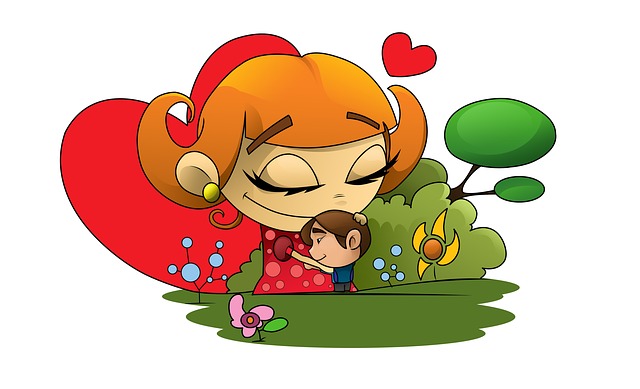 Izvor slike: https://pixabay.com/illustrations/mother-son-love-family-1529165/